TanzaniaTanzaniaTanzaniaApril 2028April 2028April 2028April 2028MondayTuesdayWednesdayThursdayFridaySaturdaySunday123456789Karume Day10111213141516Good FridayEaster Sunday17181920212223Easter Monday24252627282930Union Day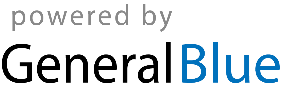 